15 maj 2020 r. (piątek)TEMAT: JAK DBAĆ O SŁUCH?***Hałasowanie – słuchanie opowiadania i rozmowa na temat jego treści. przygotowujemy dzieci do słuchania utworu: Nadstawcie, proszę, uszu (gest dotykania uszu) i uspokójcie usta (gest dotykania ust). Podczas słuchania opowiadania o przygodach bliźniaków Kuby i Buby postarajcie się zapamiętać, dokąd poszli tym razem i co się wydarzyło. Hałasowanie Grzegorz Kasdepke Kuba i Buba musieli przyznać, że pan Waldemar, przyjaciel babci Joasi, to rzeczywiście bardzo kulturalny pan. Do tego stopnia, że czasami wręcz wstydził się chodzić z naszymi sympatycznymi bliźniakami po mieście – i to tylko dlatego, że, dajmy na to, naszła je ochota pobić się lub powyzywać. Ale któregoś razu to pan Waldemar narobił Kubie i Bubie wstydu – i to w muzeum! – Jak tam w szkole?! – ryknął, gdy już się spotkali przed kasą muzeum. Kuba i Buba aż podskoczyli z wrażenia. Babcia Joasia przygryzła wargi i dyskretnie rozejrzała się dookoła. Pani bileterka, ogłuszona doniosłym głosem pana Waldemara, przetykała sobie właśnie ucho. – Nadal macie najwięcej uwag w całej klasie?!… – ryczał pan Waldemar. – Nie martwcie się, za moich czasów kazano klęczeć na grochu!… Może dlatego mam teraz takie powykręcane kolana!… Pani bileterka pospiesznie skręcała kulki z papieru – najwyraźniej zamierzała wepchnąć je sobie w uszy. – Dlaczego pan Waldemar tak hałasuje? – szepnął Kuba, zerkając ze zdziwieniem na babcię Joasię. – Zawsze był taki kulturalny… – Chyba wyczerpały się baterie w jego aparacie słuchowym – westchnęła zarumieniona babcia. – To pan Waldemar jest kulturalny na baterie?! – osłupiała Buba. Ale babcia nie zdążyła nic odpowiedzieć, bo pan Waldemar podszedł właśnie do kasy – no i trzeba było zająć się zemdloną bileterką. Prowadzimy rozmowę z dziećmi: Czy zapamiętaliście, dokąd wybrali się Kuba i Buba? Kto im towarzyszył? Dlaczego pan Waldemar tak głośno mówił? Czy to jest kulturalne zachowane, gdy mówimy bardzo głośno w publicznych miejscach? Dlaczego? Jeśli dzieci mają trudność z odpowiedzią na któreś pytanie,  możemy przeczytać raz jeszcze odpowiedni fragment tekstu.***Zadania dla sześciolatków:*Praca w ćwiczeniach na str. 19b – rysowanie odpowiednich symboli pod obrazkami przedstawiającymi sytuacje związane z hałasem. *„Kącik grafomotoryczny” – praca w ćwiczeniach na str.20a, samodzielne pisanie liter h, H, pisanie zdań po śladzie. ***Zadanie dla pięciolatków:*Praca w ćwiczeniach na str. 17a – doskonalenie zdolności grafomotorycznych i percepcji wzrokowej. * Praca w ćwiczeniach na str. 17b – doskonalenie percepcji słuchowej, koordynacji wzrokowo–ruchowej, ćwiczenia w czytaniu.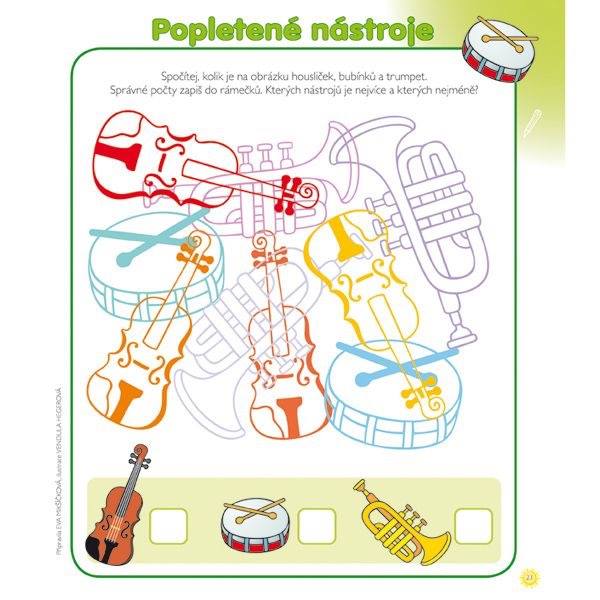 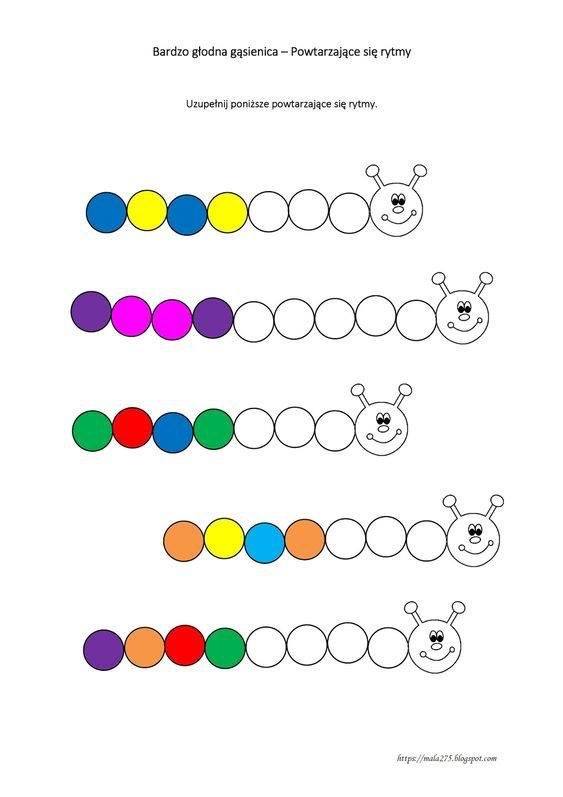 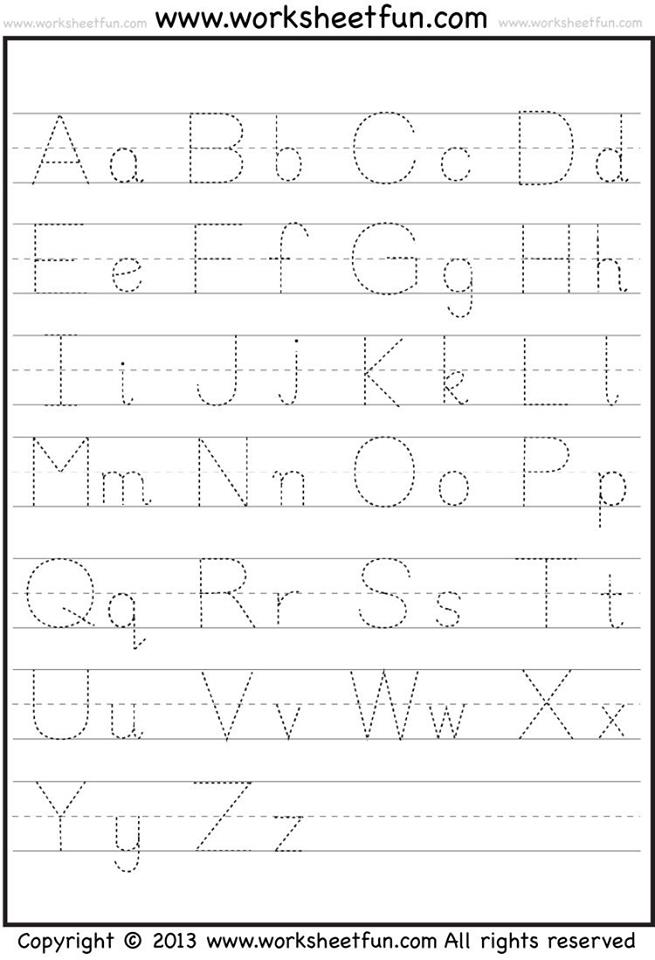 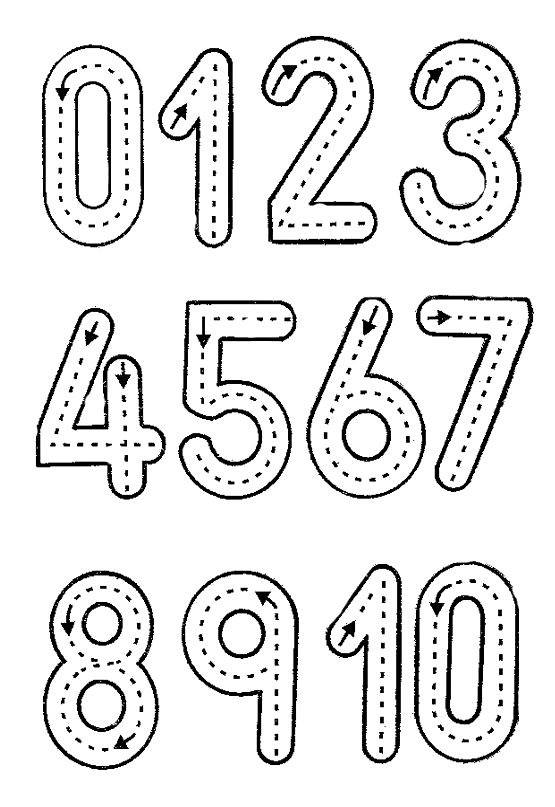 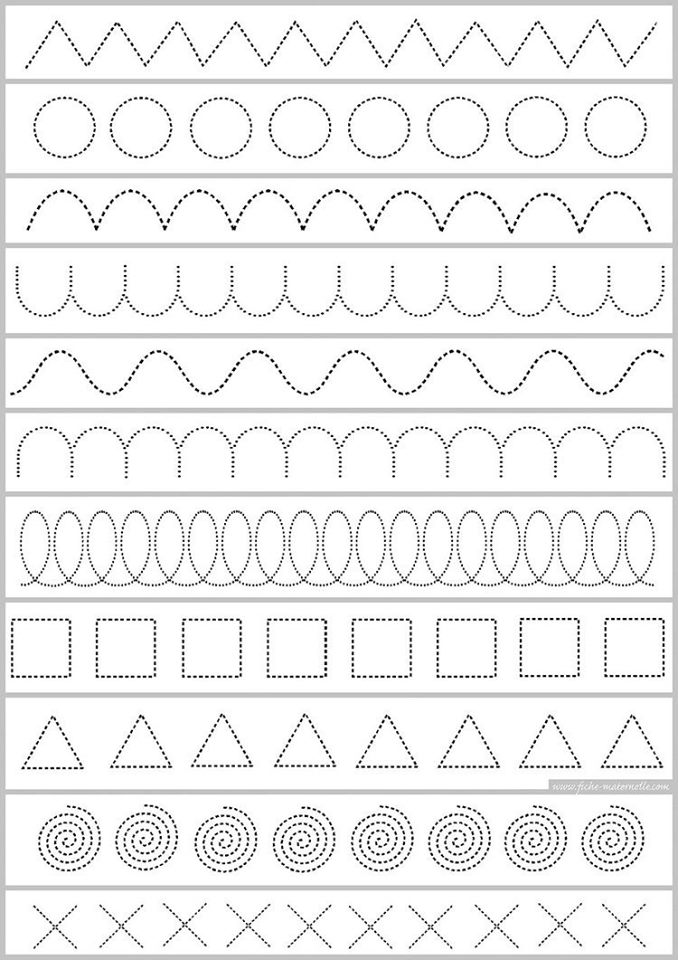 